РЕГИОНАЛЬНЫЙ ЧЕМПИОНАТ «АБИЛИМПИКС» РОСТОВСКАЯ ОБЛАСТЬ 2017
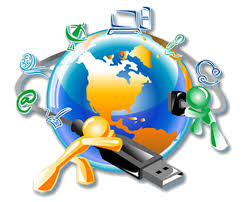 КОНКУРСНОЕ ЗАДАНИЕпо компетенцииСетевое и системное администрирование	РАЗРАБОТАЛ	Национальный эксперт «Абилимпикс»	_________  ________________________	«____»  _____________ 2017СОГЛАСОВАНОКомпания _________________________  _______________«____»  _____________ 2017Москва, 20171. Описание компетенцииКомпетенция «Сетевое и системное администрирование» входит в «ТОП-50 наиболее востребованных и перспективных профессий» в соответствии лучшими зарубежными стандартами и передовыми технологиями. Утверждено приказом Министерством образования и науки Российской федерации от 09 декабря 2016 года N1548 в виде Федерального образовательного стандарта среднего профессионального образования 09.02.06 «Сетевое и системное администрирование».Имея решающую роль в повседневном функционировании, должность системный администратор имеет спрос в организациях различных масштабов коммерческого и государственного сектора. Любая неисправность оргтехники, кабельной системы или элементов локальной сети может вызвать очень дорогостоящий для организации простой в функционировании, поэтому сетевой администратор несет ответственность за помощь пользователям в обеспечении их потребностей в непрерывной работе компьютерных систем и служб. Сетевой администратор также может предложить советы и рекомендации по улучшению функционирования систем и служб, тем самым продвинуть организацию вперед.Сетевое и системное администрирование требует широких спектр познаний и навыков в области информационных технологий. В связи с быстрым развитием этой области, требования к системным и сетевым администраторам постоянно возрастают. Системный и сетевой администратор должен уметь:разрабатывать и развертывать комплексную информационную инфраструктуру предприятий, включающую рабочие станции, серверы и сетевое оборудование;развертывать основные сервисы, включая службы каталогов, резервного копирования, почтовые и другие сервисы.использовать широкий набор операционных систем и серверного программного обеспечения;эффективно организовывать защищенные соединения сетей предприятий, доступ всеть Интернет и иные сети;устанавливать и настраивать устройства беспроводной сети, коммутаторы,маршрутизаторы и средства защиты информации;организовывать защиту информации от несанкционированного доступа;устанавливать и настраивать сетевые сервисы на базе протоколов IPv4 и IPv6;устанавливать, настраивать и поддерживать виртуальные среды;осуществлять поиск и устранение неисправностей в работе информационных систем и сетей.2. Конкурсное задание ЦельВ рамках выполнения поставленной задачи показать высокий уровень мастерства в компетенции «Сетевое и системное администрирование» за максимально короткое время.Время на выполнение задания4 часа.ТребованияУчастники и Эксперты обязаны соблюдать Регламент организации и проведения чемпионата «Абилимпикс»;Участникам запрещается приносить с собой какие-либо носители информации, а также иметь доступ к сети Интернет во время выполнения работы или перерывах;Сообщить экспертам о необходимости установить дополнительное вспомогательное ПО, оборудование минимум за 3 суток до начала соревнования;Эксперты определяют рассадку до начала конкурса путем жеребьевки;Участники должны немедленно проинформировать Экспертов в случае обнаружения дефектов в оборудовании;Участники должны следовать указаниям Экспертов в случае обнаружения дефектов в оборудовании;Участники должны уведомить Экспертов, когда завершат выполнение задания. ЗаданиеОзнакомиться со схемой подключения Схема 1;Не обязательно выполнять пункты задания по очереди, а также задание целиком, скорее всего Вам не хватит на это времени. Исходя из этого подумайте, как оптимизировать свою работу, приступите к решению задачи;Произвести подключения сетевого оборудования согласно Схемы 1;Для настройки устройств используйте следующие параметры сетей (где N - номер участника):Сеть локальной сети LAN: 192.168.N.64/28;Сеть подключения маршрутизатора NET: 172.18.N.192/29;Сеть управления MNG: 172.16.N.0/25;4.4. Сеть к коммутатору экспертов ISP: 10.0.N.248/30;Настройка коммутатор:задайте имя: SWITCH_N (где N - номер участника);задайте дату и время: 01 апреля 2015 года, 00 часов, 00 минут, 00 секунд;установите пароли:на привилегированный режим: abx_admна 3 (три) на терминальные линии: abx_vtyна консольное подключение: abx_conПароли в файле конфигурации НЕ должны отображаться в открытом текстовом виде, пароль на привилегированный режим должен быть зашифрован хэш- функцией;Обеспечьте безопасное удаленное подключение к коммутатору по протоколу SSH версии 2, используя следующие параметры:локальный пользователь: ci scoпароль пользователя: SanFranCiscoимя домена: olymp.comдлина ключа: 1024 битУдаленное подключение должно быть возможно только по протоколу SSH;Включите port security на интерфейсе fa0/11 со следующими параметрами:максимально количество MAC адресов на порту - 90;MAC адреса должны оставаться в настройках после перезагрузки;способ отработки нарушения безопасности - блокировка без уведомления;Для настройки VLAN на портах коммутатора (Схема 1) используйте следующие параметры:Сеть локальной сети LAN - VLAN 11;Сеть подключения маршрутизатора NET - VLAN 10;Сеть управления MNG- VLAN 77;При создании VLAN задайте им имена, используя следующие параметры:VLAN11 - LAN;VLAN10 - NETWORK;VLAN77 - MANAGEMENT;VLAN99 - DEPO;Все неиспользуемые интерфейсы отключите и переведите в VLAN 99;Настройте необходимые интерфейсы коммутатора третьего уровня для осуществления маршрутизации. Для этих целей используйте первые доступные IP адреса сетей LAN, NET, MNG (Схема 1).Настройте шлюз последней надежды на коммутаторе третьего уровня на интерфейс маршрутизатора.Настройте баннер «Сообщение дня» (message-of-the-day) следующего содержания: «Authorized access only!».Настройка маршрутизатор:задайте имя: ROUTER_N (где N - номер участника);задайте дату и время: 01 апреля 2015 года, 00 часов, 00 минут, 00 секунд;установите пароли:на привилегированный режим: abx_admна 3 (три) терминальные линии: abx_vtyна консольное подключение: abx_conна подключение aux: abx_auxПароли в файле конфигурации НЕ должны отображаться в открытом текстовом виде, пароль на привилегированный режим должен быть зашифрован хэш- функцией;Настройте баннер «Сообщение дня» (message-of-the-day) следующего содержания: «Authorized access only!».Настройте интерфейсы маршрутизатора согласно Схемы 1;Обеспечьте безопасное удаленное подключение к маршрутизатору по протоколу SSH версии 2, используя следующие параметры:локальный пользователь: ci scoпароль пользователя: SanFranCiscoимя домена: olymp.comдлина ключа: 1024 битУдаленное подключение должно быть возможно только по протоколу SSH;Используя списки контроля доступа (ACL) обеспечьте, чтобы удаленное подключение к маршрутизатору было возможно только с компьютера участника;Настроить протокол динамической маршрутизации OSPF с параметром зоны - N (где N - номер участника). Маршрутизатор участника должен обмениваться маршрутами с маршрутизатором экспертов;Маршрутизатор участника должен получить информацию о маршруте к интерфейсу 100.64.N.1 (где N - номер участника);Все интерфейсы маршрутизатора участника в OSPF должны быть пассивными, за исключением интерфейса в сети ISP;Маршрутизатор экспертов должен получить информацию о всех сетях участника, кроме сети MNG.На маршрутизаторе пропишите статический маршрут к IP адресу сети MNG коммутатора.Настройте параметры BIOS компьютера для работы с ПО виртуализацией;Установите ПО виртуализации Virtual BOX или VMware Workstation;Настройте IP-адрес на ПК участника.Установите в виртуальную среду ОС Windows Server 2012 R2 c именем WIN2012R2_N (где N - номер участника). Вы можете использовать русскую или английскую версии ОС. Система должна иметь минимальный графический интерфейс;Поднимите службу Active Directory (AD) на сервере. Имя домена: abxN.local (где N - номер участника);Установите и настройте службы DNS и DHCP;Служба DHCP должна иметь пул из 7 (семи) адресов, начиная с 16го по счету доступного адреса из сети LAN. В параметрах передается корректный шлюз и DNS сервер.Службу DNS настройте на серверы пересылки: 8.8.8.8 и 8.8.4.4;Заведите в AD пользователя USER_N (где N - номер участника) с паролем A!000000 и наделите его правами администратора домена;В структуре AD создайте подразделение PC. Создайте групповую политику PC_GP и примените к этому подразделению. Параметры политики:минимальная длина пароля: 8 символов;пароль должен отвечать требованиям сложности;10.6.3. разрешить добавление рабочих станций в домен только администраторам домена;Установите в виртуальную среду ОС Windows7. Вы можете использовать русскую илианглийскую версии;Задайте имя компьютера: WIN7_N (где N - номер участника);Введите ОС Windows7 в домен;В структуре AD переместите её в подразделение PC;ОС Windows7 должна получать зарезервированный IP-адрес от Windows Server 2012 R2 (Схема 1);Установите в виртуальную среду ОС Debian.Задайте имя компьютера: DEBIAN-N (где N - номер участника),Установите пароль на суперпользователя root: A! 111111Настройте сетевой интерфейс согласно Схемы1. Установите корректные DNS и шлюз;Добавьте для текущего сетевого интерфейса alias с IP адресом согласно Схемы 1;Заведите пользователей user-N1, user-N2, user-N3 (где N - номер участника) пароли соответственно: A!123456 A!234567 A!345678Создайте группу abylim и добавьте в нее пользователей user-N2, user-N3 (где N - номер участника);Добавьте сервер в списки репозиториев для скачивания свободно- распространяемого ПО http://mirror.abylimpix.ru/debian/Задание для соревнования может быть изменено до 30%.МАРШРУТИЗАТОРN - НОМЕР УЧАСТНИКА	„	ЭКСПЕРТОВ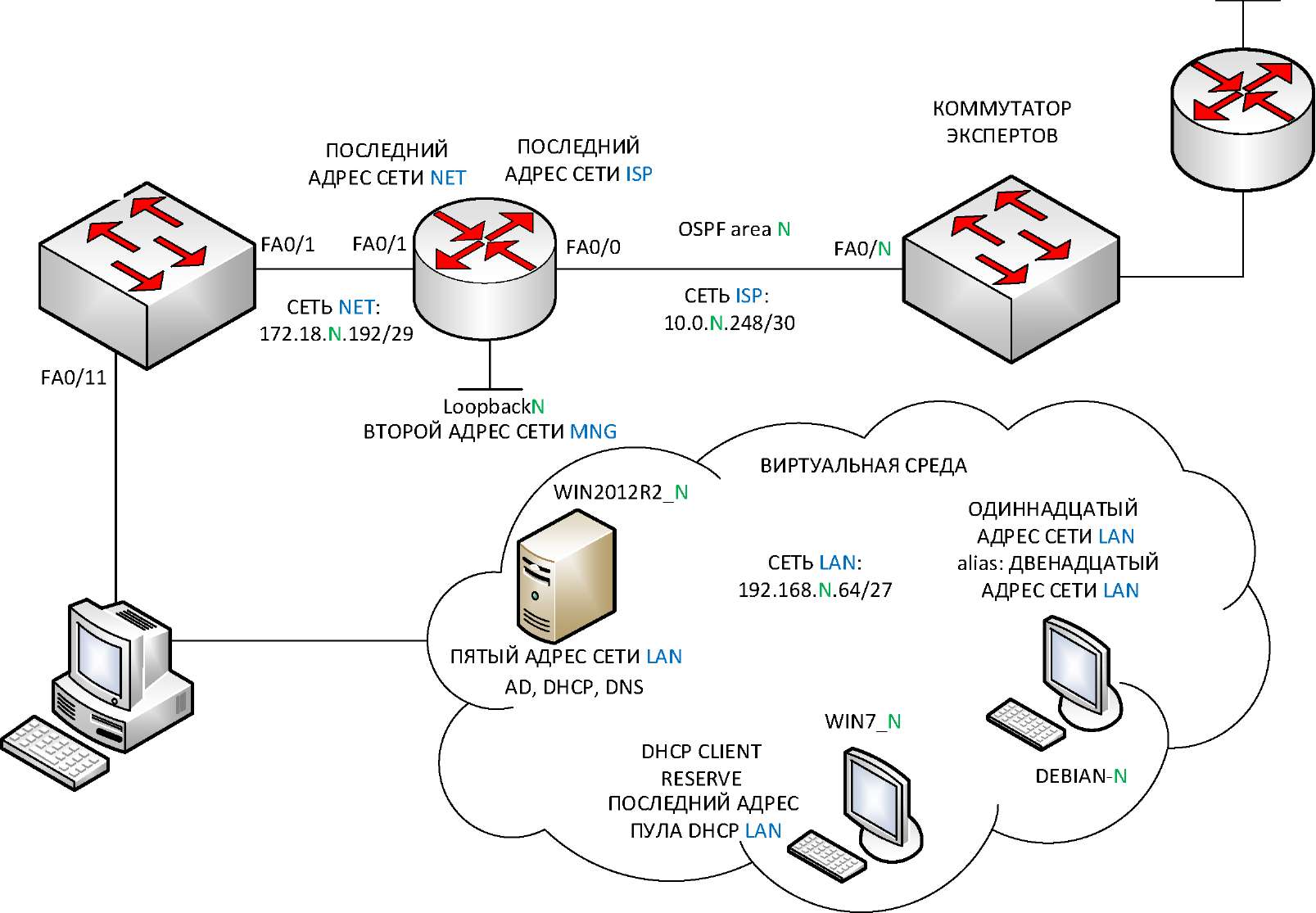 OSPF area 0 100.64.N.1/32СЕТЬ MNG: 172.16.N.0/25КОМПЬЮТЕР УЧАСТНИКАПОСЛЕДНИЙ АДРЕС СЕТИ LANМАРШРУТИЗАТОР УЧАСТНИКАКОММУТАТОР 3го УРОВНЯ УЧАСТНИКА ПЕРВЫЙ АДРЕС СЕТИ LAN ПЕРВЫЙ АДРЕС СЕТИ NET ПЕРВЫЙ АДРЕС СЕТИ MNGвСХЕМА Критерии оценкиБаллы начисляются коллегией Экспертов согласно критериям оценки.Решение по начислению баллов принимается большинством голосов Экспертов. Главный эксперт не участвует в начислении баллов. В случае, равенства голосов Экспертов, решающий голос имеет Главный эксперт.При частичном выполнении задачи, коллегия Экспертов в праве начислить часть баллов, вплоть до десятых долей балла.При равном количестве баллов участник, закончившему работу раньше, в итоговом протоколе поднимается выше участника с равным количеством баллов, но потратившим на выполнение задания больше времени.Все спорные вопросы решаются коллегией Экспертов вместе с Главным экспертом. Главный эксперт имеет право вето.Любые решения, касаемые вопросов проведения чемпионата и оценки задания оформляются протоколом за подписью коллегии Экспертов.3. Требования охраны труда и техники безопасностиТехника безопасности Общие требования безопасностиНастоящая инструкция распространяется на допущенных на площадку соревнований лиц, эксплуатирующих средства вычислительной техники и сетевое оборудование. Инструкция содержит общие указания по безопасному применению электрооборудования площадке соревнований. Требования настоящей инструкции являются обязательными, отступления от нее не допускаются. К самостоятельной эксплуатации электроаппаратуры допускается только лица не моложе 18 лет.Требования безопасности перед началом работыПеред началом работы следует убедиться в исправности электропроводки, выключателей, штепсельных розеток, при помощи которых оборудование включается в сеть, наличии заземления компьютера, его работоспособности.Требования безопасности во время работыДля снижения или предотвращения влияния опасных и вредных факторов необходимо соблюдать Санитарные правила и нормы, гигиенические требования к видео-дисплейным терминалам, персональным электронно-вычислительным машинам и организации работы.Во избежание повреждения изоляции проводов и возникновения коротких замыканий не разрешается: вешать что-либо на провода, закрашивать и белить шнуры и провода, закладывать провода и шнуры за газовые и водопроводные трубы, за батареи отопительной системы, выдергивать штепсельную вилку из розетки за шнур, усилие должно быть приложено к корпусу вилки.Для исключения поражения электрическим током запрещается: часто включать и выключать компьютер без необходимости, прикасаться к экрану и к тыльной стороне блоков компьютера, работать на средствах вычислительной техники и сетевом оборудовании мокрыми руками, а также иметь на рабочем тару с водой или другой жидкостью, работать на средствах вычислительной техники и периферийном оборудовании, имеющих нарушения целостности корпуса, нарушения изоляции проводов, неисправную индикацию включения питания, с признаками электрического напряжения на корпусе, класть на средства вычислительной техники и периферийном оборудовании посторонние предметы.Запрещается под напряжением очищать от пыли и загрязнения электрооборудование.Запрещается проверять работоспособность электрооборудования в неприспособленных для эксплуатации помещениях с токопроводящими полами, сырых, не позволяющих заземлить доступные металлические части.Недопустимо под напряжением проводить ремонт средств вычислительной техники и периферийного оборудования.Ремонт электроаппаратуры производится только специалистами техниками с соблюдением необходимых технических требований.Во избежание поражения электрическим током, при пользовании электроприборами нельзя касаться одновременно каких-либо трубопроводов, батарей отопления, металлических конструкций, соединенных с землей.При пользовании электроэнергией в сырых помещениях соблюдать особую осторожность.Требования безопасности по окончании работыПосле окончания работы необходимо обесточить все средства вычислительной техники и сетевое оборудование. В случае необходимости оставить включенными только оборудование, указанное экспертами.Требования безопасности в аварийных ситуацияхПри обнаружении неисправности немедленно обесточить электрооборудование, оповестить экспертов. Продолжение работы возможно только после устранения неисправности.При обнаружении оборвавшегося провода необходимо немедленно сообщить об этом экспертам, принять меры по исключению контакта с ним людей. Прикосновение к проводу опасно для жизни.Во всех случаях поражения человека электрическим током немедленно вызывают врача.До прибытия врача нужно, не теряя времени, приступить к оказанию первой помощи пострадавшему.Необходимо немедленно начать производить искусственное дыхание, наиболее эффективным из которых является метод «рот в рот» или «рот в нос», а также наружный массаж сердца.Искусственное дыхание пораженному электрическим током производится вплоть до прибытия врача.На рабочем месте запрещается иметь огнеопасные вещества.В помещениях запрещается:а)	разжигать огонь;б)	включать электрооборудование, если в помещении пахнет газом;в)	курить;г)	сушить что-либо на отопительных приборах;д)	закрывать вентиляционные отверстия в электроаппаратуре.Источниками воспламенения являются:а)	искра при разряде статического электричества;б)	искры от электрооборудования;в)	искры от удара и трения;г)	открытое пламя.При возникновении пожароопасной ситуации или пожара персонал должен немедленно принять необходимые меры для его ликвидации, одновременно оповестить о пожаре администрацию.Инфраструктурный листСОГЛАСОВАНОООО «Всероссийское общество инвалидов»______   ___________(подпись)         (ФИО)«___» ________ 2017 СОГЛАСОВАНООООИ «Всероссийское общество глухих»______   ______________(подпись)        (ФИО)«___» ________ 2017 СОГЛАСОВАНООООИ «Всероссийское ордена Трудового красного Знамени общество инвалидов»______    _____________(подпись)         (ФИО)«___» ________ 2017 СОГЛАСОВАНОРОО «Клуб психиатров»______   __________(подпись)        (ФИО)«___» ________ 2017 №Описание критерияБаллы1Произведено подключения сетевого оборудования согласно Схемы 112Коммутатору задано корректное имя13На коммутаторе задана корректная дата и время14На коммутаторе установлен пароль на привилегированный режим15На коммутаторе установлен пароль на 3 (три) на терминальные линии16На коммутаторе установлен пароль на консольное подключение17Пароли в файле конфигурации коммутатора не отображаются в открытом текстовом виде18Пароль на привилегированный режим коммутатора зашифрован хэш-функцией19Обеспечено безопасное удаленное подключение к коммутатору по протоколу SSH версии 2210Параметры SSH версии 2 соответствуют заданию211Удаленное подключение к коммутатору возможно только по протоколу SSH212Включен port security на интерфейсе fa0/11 коммутатора113Параметры port security на интерфейсе fa0/11коммутатора соответствуют заданию214На коммутаторе созданы только необходимые VLAN215Созданные VLAN корректно именованы116Все неиспользуемые интерфейсы коммутатора отключены117Все неиспользуемые интерфейсы коммутатора переведены в VLAN 99118Настроены необходимые интерфейсы коммутатора третьего уровня для осуществления маршрутизации319Настроен шлюз последней надежды на коммутаторе третьего уровня на интерфейс маршрутизатора120Корректно настроен баннер «Сообщение дня» на коммутаторе121Маршрутизатору задано корректное имя122На маршрутизаторе задана корректная дата и время123На маршрутизаторе установлен пароль на привилегированный режим124На маршрутизаторе установлен пароль на 3 (три) на терминальные линии125На маршрутизаторе установлен пароль на консольное подключение126На маршрутизаторе установлен пароль на порт aux127Пароли в файле конфигурации маршрутизатора не отображаются в открытом текстовом виде128Пароль на привилегированный режим маршрутизатора зашифрован хэш-функцией129Корректно настроен баннер «Сообщение дня» на маршрутизаторе130Интерфейсы маршрутизатора настроены согласно заданию331Обеспечено безопасное удаленное подключение к маршрутизатору по протоколу SSH версии 2232Параметры SSH версии 2 соответствуют заданию233Удаленное подключение к маршрутизатору возможно только по протоколу SSH234Список (списки) контроля доступа (ACL) обеспечивают удаленное подключение к маршрутизатору только с компьютера участника335Протокол динамической маршрутизации OSPF запущен136Маршрутизатор участника передает информацию о всех сетях участника, кроме сети MNG237Маршрутизатор участника получил информацию о маршруте к интерфейсу 100.64.N.1 (где N - номер участника)138Интерфейсы маршрутизатора участника в OSPF пассивны, за исключением интерфейса в сети ISP239На маршрутизаторе прописан статический маршрут к IP адресу сети MNG коммутатора240Настроены параметры BIOS компьютера для работы с ПО виртуализацией141Установлено ПО виртуализации Virtual BOX или VMware Workstation142Настрен IP-адрес на ПК участника143В виртуальную среду установлена ОС Windows Server 2012 R2144ОС Windows Server 2012 R2 имеет имя WIN2012R2_N (где N - номер участника)145ОС Windows Server 2012 R2 имеет минимальный графический интерфейс346Поднята служба Active Directory (AD) на ОС Windows Server 2012 R2247Имя домена: abxN.local (где N - номер участника)248Установлена и работает служба DNS на ОС Windows Server 2012 R2249Установлена и работает служба DHCP на ОС Windows Server 2012 R2250Служба DHCP имеет пул из 7 (семи) адресов, начиная с 16го по счету доступного адреса из сети LAN351В параметрах DHCP передается корректный шлюз и DNS сервер152В службе DNS настроены серверы пересылки: 8.8.8.8 и 8.8.4.4153В AD заведен пользователь USER N (где N - номер участника) с паролем A!000000154Пользователь USER_N имеет права администратора домена155В структуре AD создано подразделение PC156Создана групповая политика PC GP157Групповая политика PC GP применена к подразделению PC158Параметры политики PC GP соответствуют заданию59В виртуальную среду установлена ОС Windows7160ОС Windows7 имеет имя WIN7 N (где N - номер участника)161ОС Windows7 введена в домен162ОС Windows7 в структуре AD находится в подразделении PC163ОС Windows7 получает зарезервированный IP-адрес от Windows Server 2012 R2 согласно заданию64В виртуальную среду установлена ОС Debian165ОС Debian имеет имя DEBIAN-N (где N - номер участника)166Пароль на суперпользователя root установлен согласно заданию167В ОС Debian настроен сетевой интерфейс согласно заданию. Установлены корректные DNS и шлюз68Добавлен для текущего сетевого интерфейса alias с IP адресом согласно заданию169Заведены пользователи user-N1, user-N2, user-N3 (где N - номер участника) с паролями соответственно: A! 123456 A!234567 A!345678170В ОС Debian создана группа abylim171В группу abylim и добавлены пользователи user-N2, user-N3 (где N - номер участника)172Добавлен сервер в списки репозиториев для скачивания свободно-распространяемого ПО http://mirror.abylimpix.ru/debian/1ВсегоВсего100НА 1-ГО УЧАСТНИКА (КОНКУРСНАЯ ПЛОЩАДКА)НА 1-ГО УЧАСТНИКА (КОНКУРСНАЯ ПЛОЩАДКА)НА 1-ГО УЧАСТНИКА (КОНКУРСНАЯ ПЛОЩАДКА)НА 1-ГО УЧАСТНИКА (КОНКУРСНАЯ ПЛОЩАДКА)Оборудование, инструменты и мебельОборудование, инструменты и мебельОборудование, инструменты и мебельОборудование, инструменты и мебель№НаименованиеЕд. измеренияКол-во1Intel Core i3 или быстрее, 16GB RAM и более, 500GB HDD и более, COM (RS-232),ОС WINDOWS 8.1, Монитор 22 дюйма и более, мышь, клавиатура, кабель консольный CISCOшт12маршрутизатор Cisco серии 28хх или 29ххшт13коммутатор Cisco 29ххшт14ИБП Не менее 1000 VAшт15OC Windows Server 2012 R2 en/rusшт16ОС Windows 7 х64 en\rusшт17Putty 0.67шт18VirtualBox 5.1.4 for windowsшт19Столшт110Стулшт111клавиатура Брайля(опционально, для незрячих участников)шт1Расходные материалы на НА 1-ГО УЧАСТНИКАРасходные материалы на НА 1-ГО УЧАСТНИКАРасходные материалы на НА 1-ГО УЧАСТНИКАРасходные материалы на НА 1-ГО УЧАСТНИКА№НаименованиеЕд. измеренияКол-во1Листы А4шт52Коннекторы RJ45шт2038Р8С RJ-45  Кабель UTP Cat. 5e 24AWG 4Pм404Карандашшт5"Тулбокс" Инструмент, который должен привезти с собой участник"Тулбокс" Инструмент, который должен привезти с собой участник"Тулбокс" Инструмент, который должен привезти с собой участник"Тулбокс" Инструмент, который должен привезти с собой участник№НаименованиеЕд. измеренияКол-во1тулбокс в данной компетенции не предусмотренНА 1-ГО ЭКСПЕРТА (КОНКУРСНАЯ ПЛОЩАДКА)НА 1-ГО ЭКСПЕРТА (КОНКУРСНАЯ ПЛОЩАДКА)НА 1-ГО ЭКСПЕРТА (КОНКУРСНАЯ ПЛОЩАДКА)НА 1-ГО ЭКСПЕРТА (КОНКУРСНАЯ ПЛОЩАДКА)Оборудование, инструменты и мебельОборудование, инструменты и мебельОборудование, инструменты и мебельОборудование, инструменты и мебель№НаименованиеЕд. измеренияКол-воПК или ноутбук экспертов, выступающий в качестве серверакоммутатор Cisco 29ххМаршрутизатор Cisco ISR 28xxИБП Не менее 1000 VA1тестер сетевой 8Р8С RJ-45шт1